ОБЯЗАТЕЛЬСТВА И ИХ РЕАЛИЗАЦИЯПрограмма экологической безопасности Общества представляет собой увязанный по ресурсам, исполнителям и срокам осуществления комплекс мероприятий, направленных на эффективное решение задач в области обеспечения экологической безопасности и обеспечение информированности заинтересованных сторон об экологических аспектах деятельности ОбществаВ рамках Программы обеспечения экологической безопасности на 2018 - 2019 гг. в Обществе реализуются мероприятия, направленные на охрану атмосферного воздуха, водного бассейна, рациональное водопользование, снижение объемов образования отходов, исключение загрязнения почвы.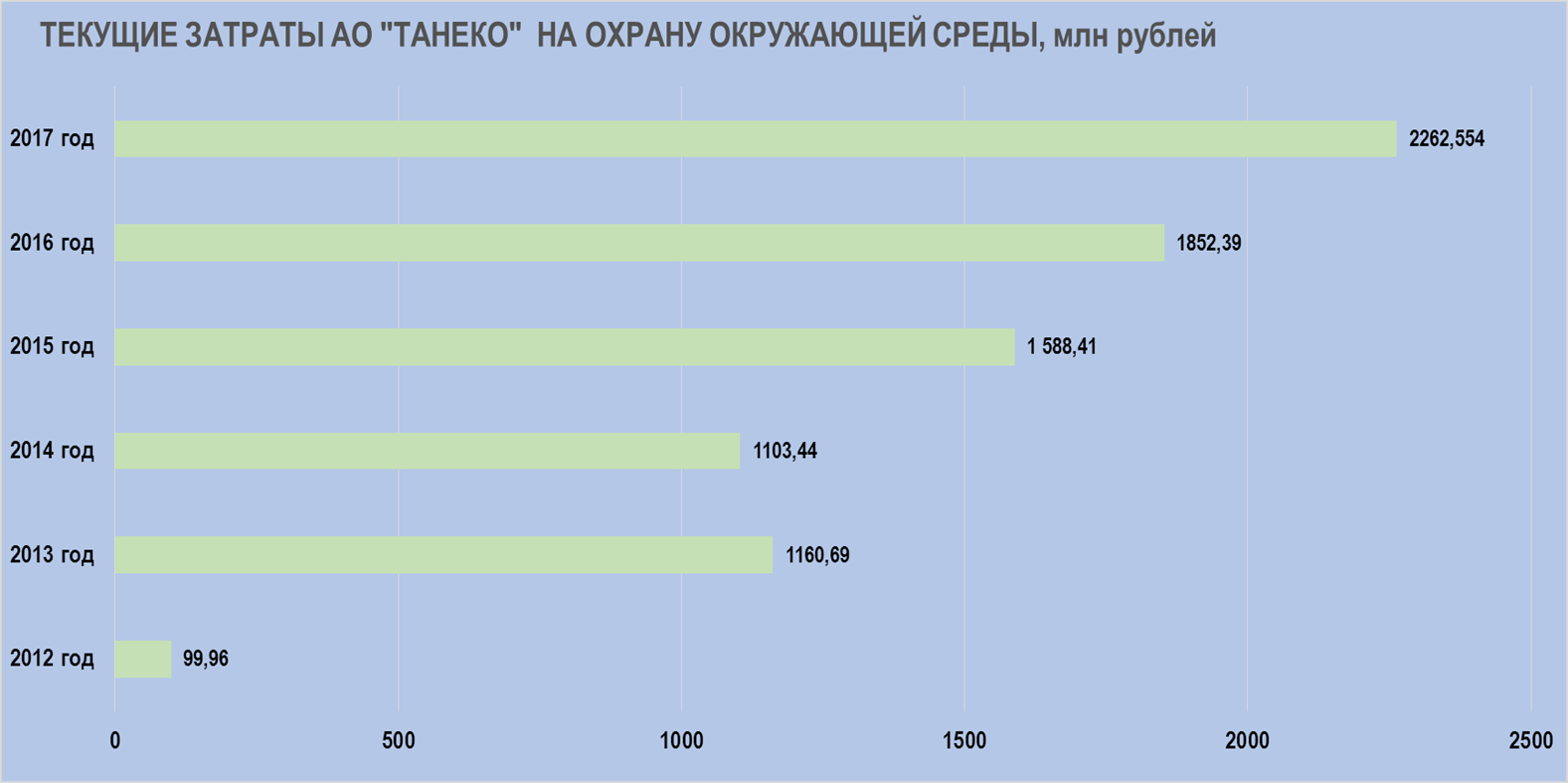 